公職人員財產申報義務人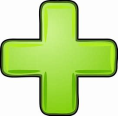 財產申報將與網路報稅一樣便捷，提升財產申報正確性 104年開始已透過監察院及法務部建置之「財產申報查核平臺」，技術上能利用網路介接作業方式，經由申報人授權後向相關政府機關及金融機構等取得大部分申報人應申報之財產資料，提供予申報人申報財產，減輕申報人負擔。申報流程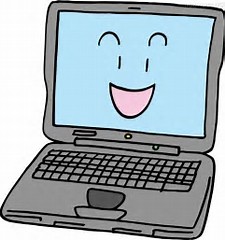 便利性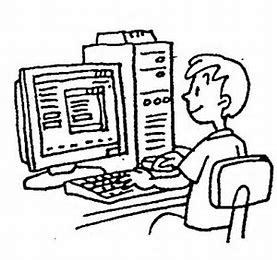 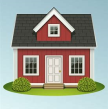 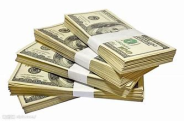 透過網路授權查調財產，不再需要自己四處奔波查詢填寫財產申報表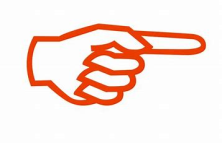 授權介接之財產資料與嗣後受理申報機關查核資料相同，不再煩惱漏報財產遭裁罰